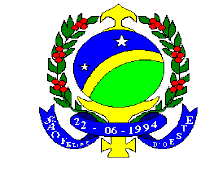 MUNICIPIO DE SÃO FELIPE D’OESTECÂMARA MUNICIPAL DE SÃO FELIPE D’OESTEAv. Tancredo Neves, 165; fone/fax 069-3445-1381www.camarasaofelipe.ro.gov.brEmail: camarasaofelipe@hotmail.comResolução Nº 005/202029 de Junho de 2020“Fixa os subsídios dos vereadores e do presidente da Câmara do Município de São Felipe D’Oeste para a Legislatura 2021/2024 e dá outras providencias”. O Presidente da Câmara Municipal de São Felipe D’Oeste-RO; no uso das atribuições que lhes são conferidas por LeiFaz saber que a Câmara Municipal aprovou e ele promulga o seguinteArt. 1º - Os subsídios mensais dos vereadores da Câmara Municipal de São Felipe D’Oeste-RO; para viger na Sétima  Legislatura (2021/2024) fica fixado em R$ 4.006,00 (Quatro mil e seis reais.)§ 1º - Os subsídios mensais a que se refere o “caput” deste artigo serão devido ao vereador por sessão ordinária que efetivamente comparecer tomando parte nas votações.§ 2º - O vereador que injustificadamente deixar de comparecer na sessão ordinária terá o subsídio mensal dividido pelo número das sessões ordinárias e descontado da folha de pagamento.§ 3º -  Não prejudicarão no pagamento dos subsídios a ausência de matéria a ser votada, a não realização da sessão por falta de “quorum”, relativamente aos vereadores presentes e o recesso parlamentar.Art. 2º - Os subsídios mensais do Presidente da Mesa Diretora da Câmara Municipal de São Felipe D’Oeste-RO; desde que efetivamente no exercício fica fixado em R$ 4.006,00 (Quatro mil e seis reais.) Art. 3º - Os subsídios fixados nesta Lei serão reajustados de conformidade com o estabelecido nos Incisos VI do artigo 29 e X e XI do artigo 37 da Constituição Federal.Art. 5º - Para os efeitos desta Lei entende-se como Receita Municipal o somatório de todos os ingressos financeiros nos cofres públicos do município; exceto:I – A receita de contribuição de servidores destinados a constituição de fundos de reservas para o custeio de programas de Previdência e Assistência Social, mantidos pelo município e destinado a seus servidores;II – Operações de Crédito;III – Receita de alienação de bens móveis e imóveis; eIV – Transferências oriundas da União ou Estado através de convênios ou não para a realização de obras ou manutenção de serviços típicos das atividades daquelas esferas de Governo.Art. 6º - Esta Lei entrará em vigor a partir de 01  de janeiro de 2021. São Felipe D’Oeste,  29 de junho de 2020.Paulo Henrique FerrariPresidente